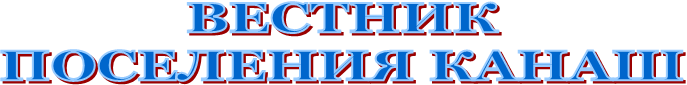 Учрежден Собранием представителей сельского поселения Канашмуниципального района Шенталинский Самарской областивыпуск № 149  от  31.03.2020 г. (231)ОФИЦИАЛЬНОЕ ОПУБЛИКОВАНИЕКАКАЯ ГРОЗИТ ОТВЕТСТВЕННОСТЬ ЗА КОРРУПЦИОННЫЕ НАРУШЕНИЯПод коррупцией понимается незаконное использование физическим лицом своего должностного положения вопреки законным интересам общества и государства в целях получения выгоды в виде денег, ценностей, иного имущества или услуг имущественного характера, иных имущественных прав для себя или для третьих лиц либо незаконное предоставление такой выгоды указанному лицу другими физическими лицами, в том числе совершенное от имени или в интересах юридического лица (ст. 1 Федерального закона «О противодействии коррупции»).Любые действия или бездействия, не содержащие вышеуказанных признаков, коррупционными нарушениями не являются. Коррупционные нарушения могут выражаться в дисциплинарных проступках, административных правонарушениях или коррупционных преступлениях.Дисциплинарный коррупционный проступок – это действие или бездействие лица, нарушающее законодательство о противодействии коррупции, но не являющееся преступлением или административным правонарушением.Наиболее распространёнными дисциплинарными проступками являются:-неуведомление государственным или муниципальным служащим представителя нанимателя (работодателя), органов прокуратуры, правоохранительных органов о случаях обращения к нему каких-либо лиц в целях склонения его к совершению коррупционных правонарушений (ст.9 закона);-непринятие государственным или муниципальным служащим мер по предотвращению возникшего или могущего возникнуть конфликта интересов, а равно неуведомление представителя нанимателя (непосредственного начальника) о возникшем конфликте интересов либо о наличии заинтересованности, которая может привести к конфликту интересов (ст.10 закона);-непредставление либо представление недостоверных неполных сведений о доходах, расходах, имуществе и обязательствах имущественного характера государственного (муниципального) служащего или его супруги (а) и несовершеннолетних детей (ст.8 закона) и так далее.Административным коррупционным правонарушением является обладающее признаками коррупции действие или бездействие, предусмотренное Кодексом Российской Федерации об административных правонарушениях, за совершение которого установлена административная ответственность, но не являющееся преступлением.Действующее законодательство относит к числу коррупционных лишь две статьи Кодекса РФ об административных правонарушениях: -незаконное вознаграждение (взятка) от имени юридического лица (ст. 19.28 КоАП РФ);-привлечение работодателем к трудовой деятельности либо заказчиком работ (услуг) к выполнению работ на условиях гражданско-правового договора бывшего или действующего государственного или муниципального служащего, замещающего должность, включённую в установленный перечень, без уведомления его бывшего работодателя в 10-дневный срок (ст. 19.29 КоАП РФ).Дела о коррупционных административных правонарушениях возбуждаются исключительно прокурором.Коррупционными преступлениями являются предусмотренные Уголовным кодексом Российской Федерации общественно опасные деяния, непосредственно посягающие на авторитет публичной службы, выражающиеся в незаконном получении должностными лицами каких-либо преимуществ (имущества, прав на него, услуг или льгот) либо в предоставлении последним таких преимуществ, например:-использование должностным лицом своих полномочий для получения имущественной выгоды (ст.285, 286 УК РФ);-дача или получение взятки (материальные ценности, деньги, ювелирные изделия, бытовая и иная техника, недвижимость, транспортное средство, оплата обучения детям или супругам, путевка на отдых и т.д.) за совершение действий при исполнении должностных полномочий, в том числе освобождение лица от ответственности за нарушение закона (ст.290, ст.291 УК РФ);-хищение должностным лицом бюджетных средств (ч.3,4 ст.159 УК РФ);-внесение должностным лицом или служащим в официальные документы заведомо ложных или искажающих действительность сведений из корыстной или иной личной заинтересованности (ст.292 УК РФ) и другие.Если Вас вынуждают дать взятку или вы уже ее дали, сообщите об этом в полицию, следственный комитет или прокуратуру, способствуйте раскрытию и расследованию преступления! Только в этом случае вы не подлежите административной и уголовной ответственности, в отношении вас могут быть применены меры безопасности с целью охраны ваших прав и свобод (ст. 291 УК РФ, ст. 11 УПК РФ).    Главный редактор: Акимова И.В..соучредители - Администрация сельского поселения Канаш муниципального района Шенталинский Самарской области и Собрание представителей сельского поселения Канаш муниципального района Шенталинский Самарской областииздатель - Администрация сельского поселения Канаш муниципального района Шенталинский Самарской областиНаш адрес: 446920, Самарская обл., Шенталинский р-н, п. Романовка, ул. Центральная, д. 9тел. 8(846)52-42-2-86                                                                                                                     Тираж 200 экземпляров